Class 4 cookingLinking the cooking this term to the study of the Victorians the children in class 4 will be making Victoria sponge cakes.  One group will be making it the modern way, all in one, using an electric mixer.  The other group will be making it the old fashioned way, a balance scale for weighing and lots of elbow grease for mixing the butter and sugar!Can you tell which is which?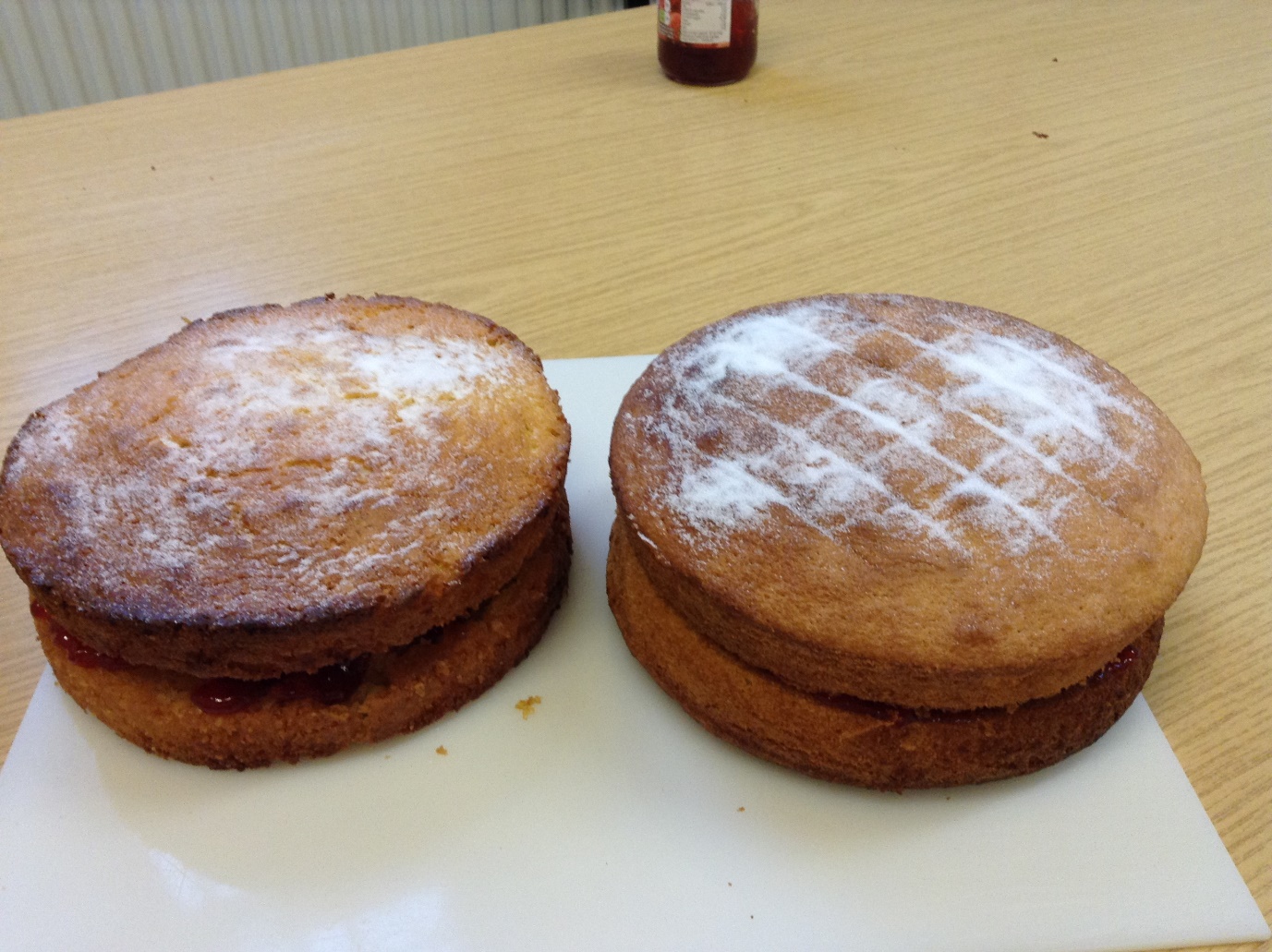 